Maine Defines School Success: Presque Isle and Bangor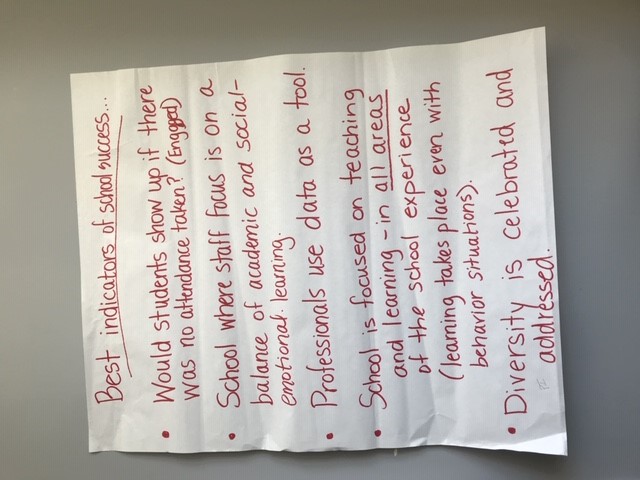 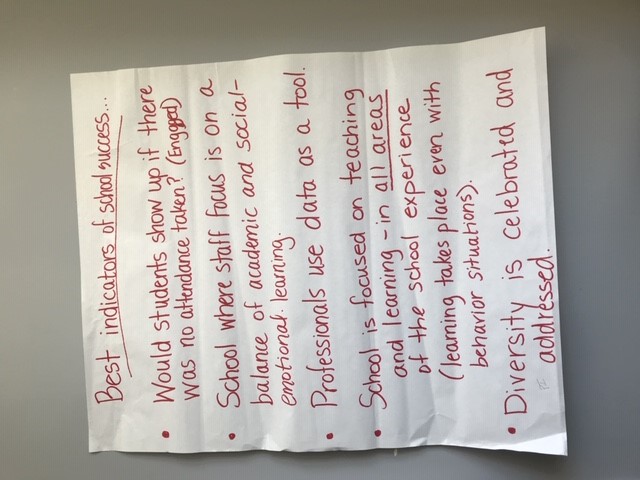 Image 1 Presque IsleBest indicators of school success Would students show up if there was no attendance taken? (engaged)School where staff focus is on a balance of academic and social-emotional learning Professionals use data as a toolSchool is focused on training and learning – in all areas of the school experience (learning takes place even with behavioral situations)Diversity is celebrated and addressed 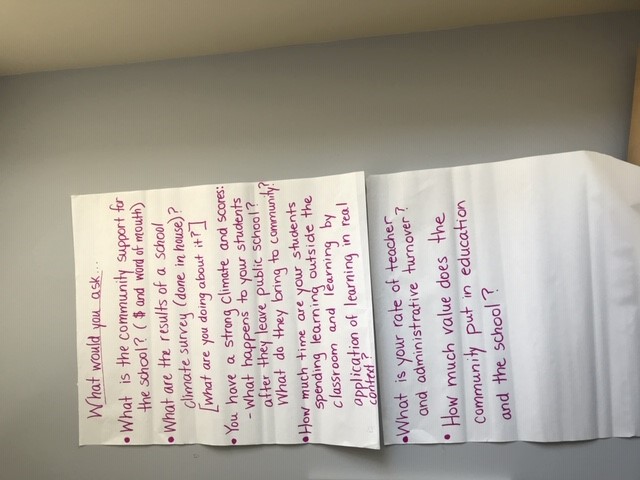 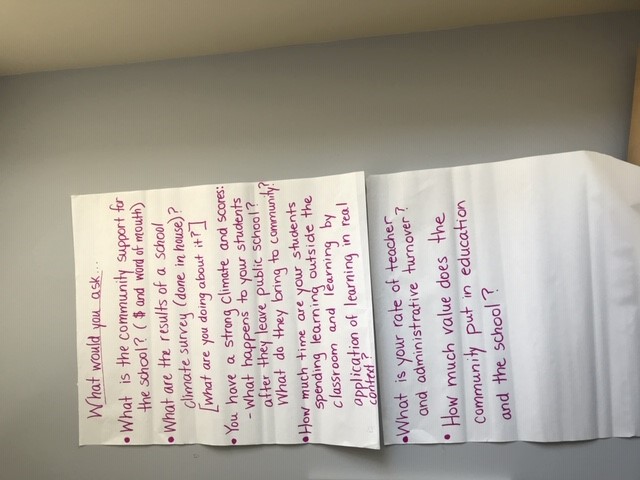 Presque IsleImage 2 Presque IsleWhat would you ask…What is the community support for the school? (money and word of mouth)What are the results of a school climate survey (done in-house)? What are you doing about it?You have a strong climate and scores: What happens to your students after they leave public school? What do they bring to the community?How much time are your students spending learning outside the classroom and learning by application of learning in real context? What is your rate of teacher and administrative turnover? How much value does the community put in education and the school? 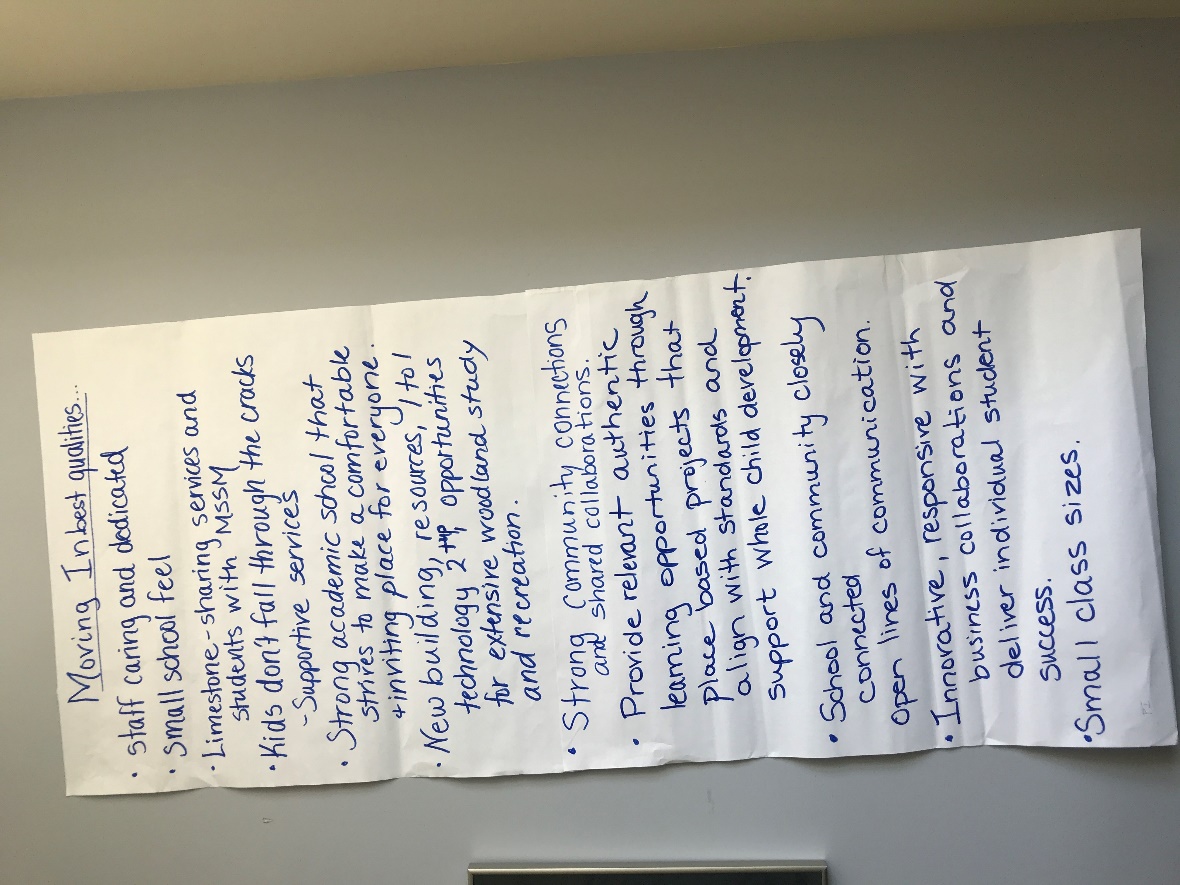 Image 3 Presque IsleMoving In best qualities…staff caring and dedicated small school feelLimestone – sharing services and students with MSSMKids don’t fall through the cracks Supportive servicesStrong academic school that strives to make a comfortable and inviting place for everyone New building, resources, 1 to 1 technology 2TNP, opportunities for extensive woodland study and recreation Strong community connections and shared collaborations Provide relevant authentic learning opportunities through place-based projects that align with standards and support child development School and community closely connectedInnovative, responsive with business collaborations and deliver individual student success Small class sizes  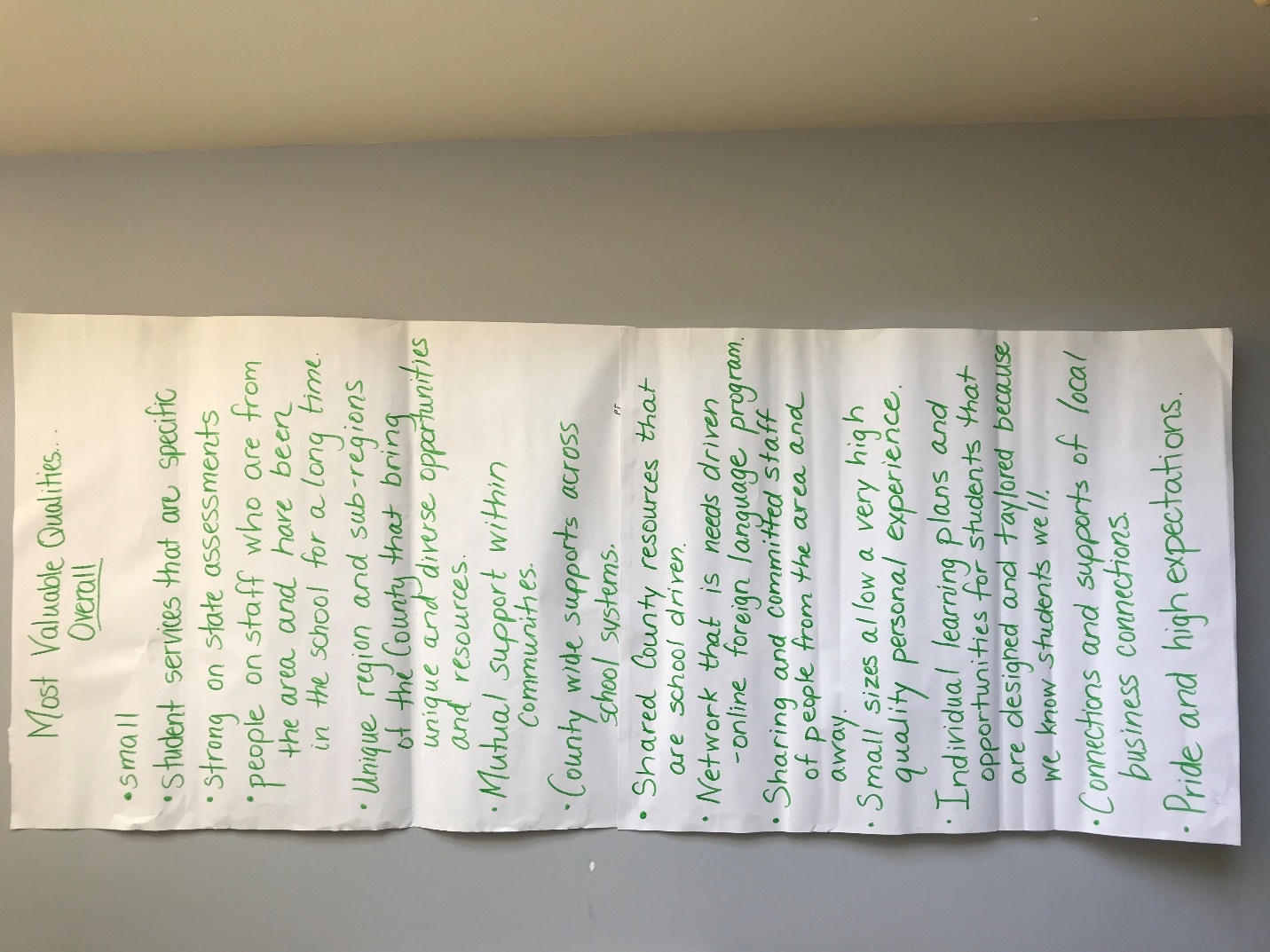 Image 4 Presque IsleMost valuable qualities overall Small Student services that are specificStrong on state assessments People on staff who are from the area and have been in the school for a long time Unique region and sub-regions of the country that bring unique and diverse opportunities and resourcesMutual support within communities County wide supports across school systems Shared county resources that are school-drivenNetwork that is needs-driven Online foreign language program Sharing and committed staff of people from the area and away Small sizes allow a very high-quality personal experience Individual learning plans and opportunities for students that are designed and tailored because we know students well Connections and support of local business connections Pride and high expectations 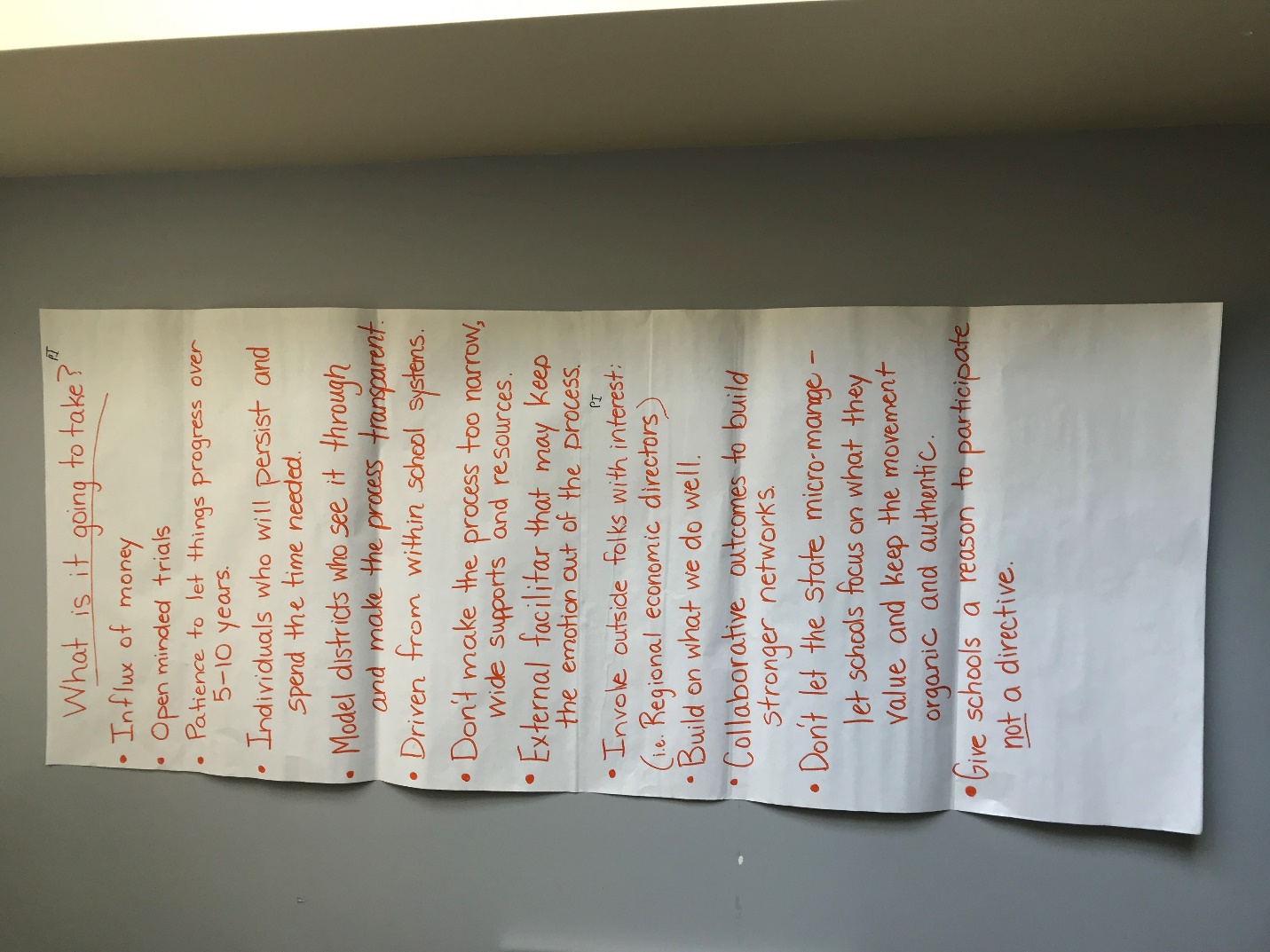 Image 5 Presque IsleWhat is it going to take? Influx of moneyOpen-minded trialsPatience to let things progress over 5-10 years Individuals who will persist and spend the time neededModel districts who see it through and make the process transparent Driven from within school systems Don’t make process too narrow, wide supports and resources External facilitator that may keep emotions out of the processInvolve outside folks with interest (i.e. regional economic directors)Build on what we do wellCollaborative outcomes to build stronger networks Don’t let the state micro-manage -- let schools focus on what they value and keep the movement organic and authentic Give schools a reason to participate, not a directive 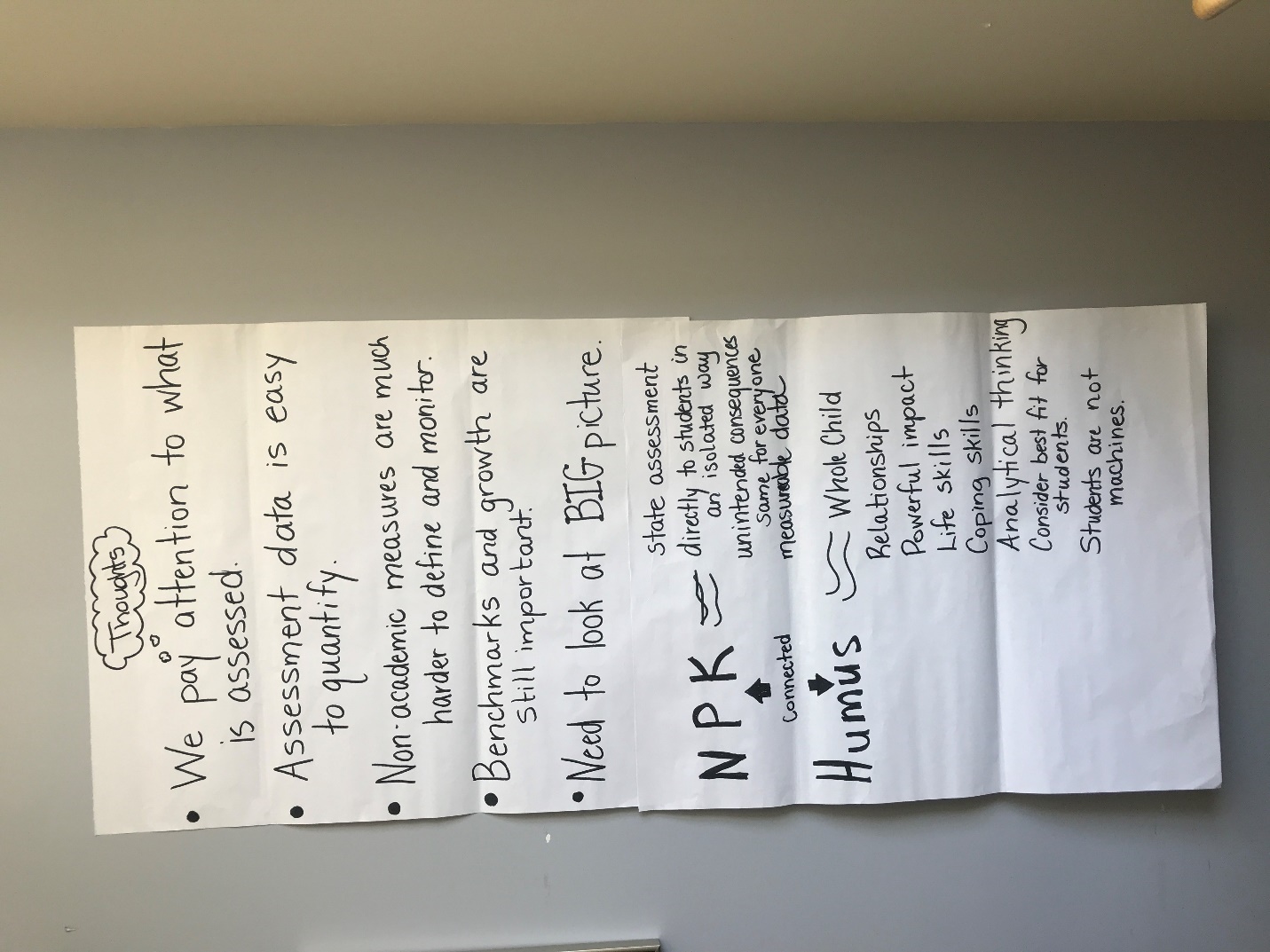 Image 6 Presque IsleThoughts (related to use of state assessments to determine the success of schools) We pay attention to what is addressedAssessment data is easy to quantifyNon-academic measures are much harder to define and monitor Benchmarks and growth are still important Need to look at the BIG picture Analogy based on a reading NPK (nitrogen, phosphorous, potassium) = state assessment given directly to students in an isolated way; unintended consequences same for everyone; measurable data NPK is connected to HumusHumus = whole child, relationships, power impact, life skills, coping skills, analytical thinking, considering the best fit for students -- students are not machines 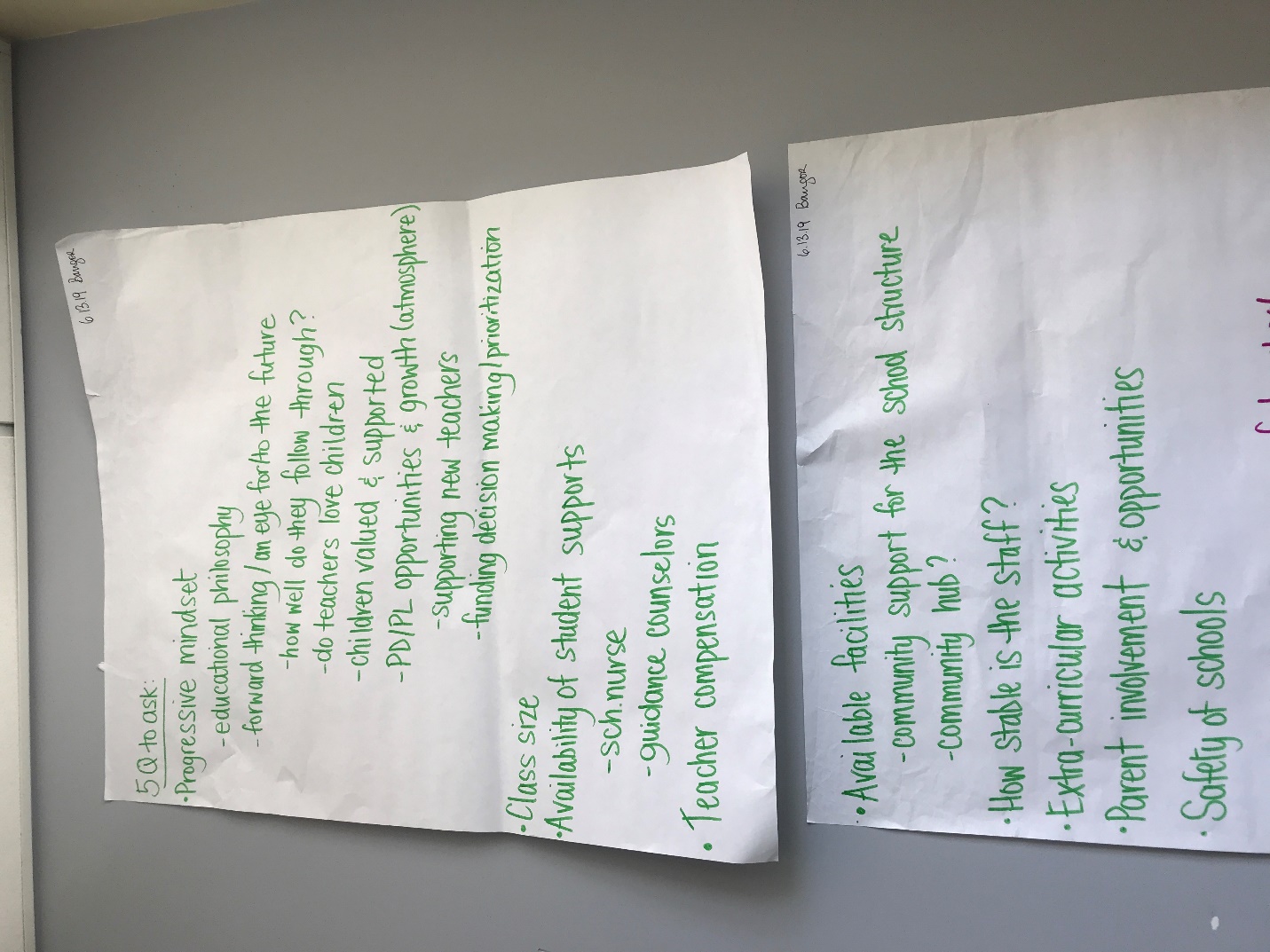 Image 1 Bangor 5 Q to ask: Progressive MindsetEducational philosophy Forward thinking--an eye for/to the future How well do they follow through?Do teachers love children?Children valued & supported PD/PL opportunities and growth (atmosphere)Supporting new teachers Funding decision making/prioritization Class Size Availability of student supportsSchool nurse Guidance counselors Teacher compensation Available facilities Community support for the school structure Community hub?How stable is the staff?Extra-curricular activities Parental involvement and opportunities Safety of schools 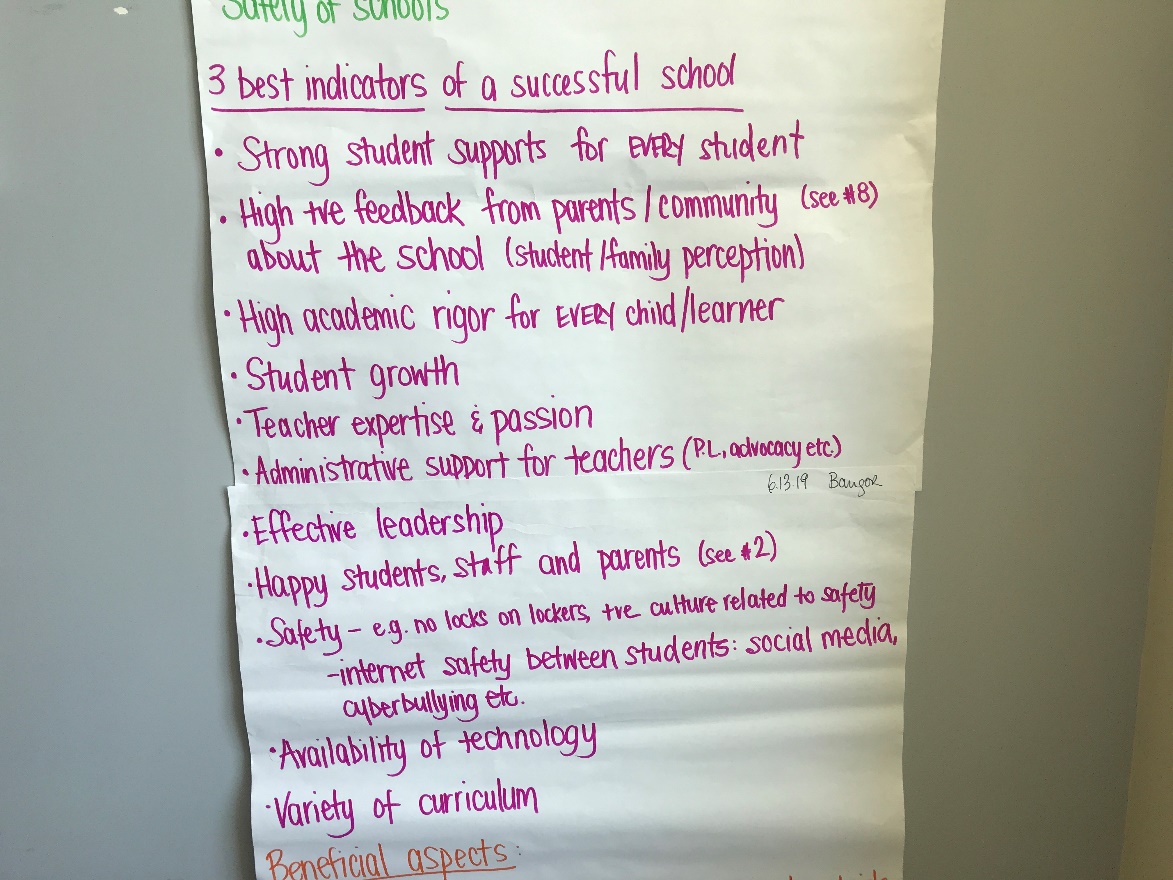 Image 2 Bangor3 best indicators of a successful school Strong student support for every student High positive feedback from parents/ community (see #8) about the school (student/family perception)High academic rigor for every child/learner Student growth Teacher expertise and passionAdministrative support for teachers (P.L., advocacy, etc.) Effective leadershipHappy students, staff, and parents (see #2) Safety – e.g. no locks on lockers, the culture related to safetyInternet safety between students: social media, cyberbullying, etc. Availability of technology Variety of curriculum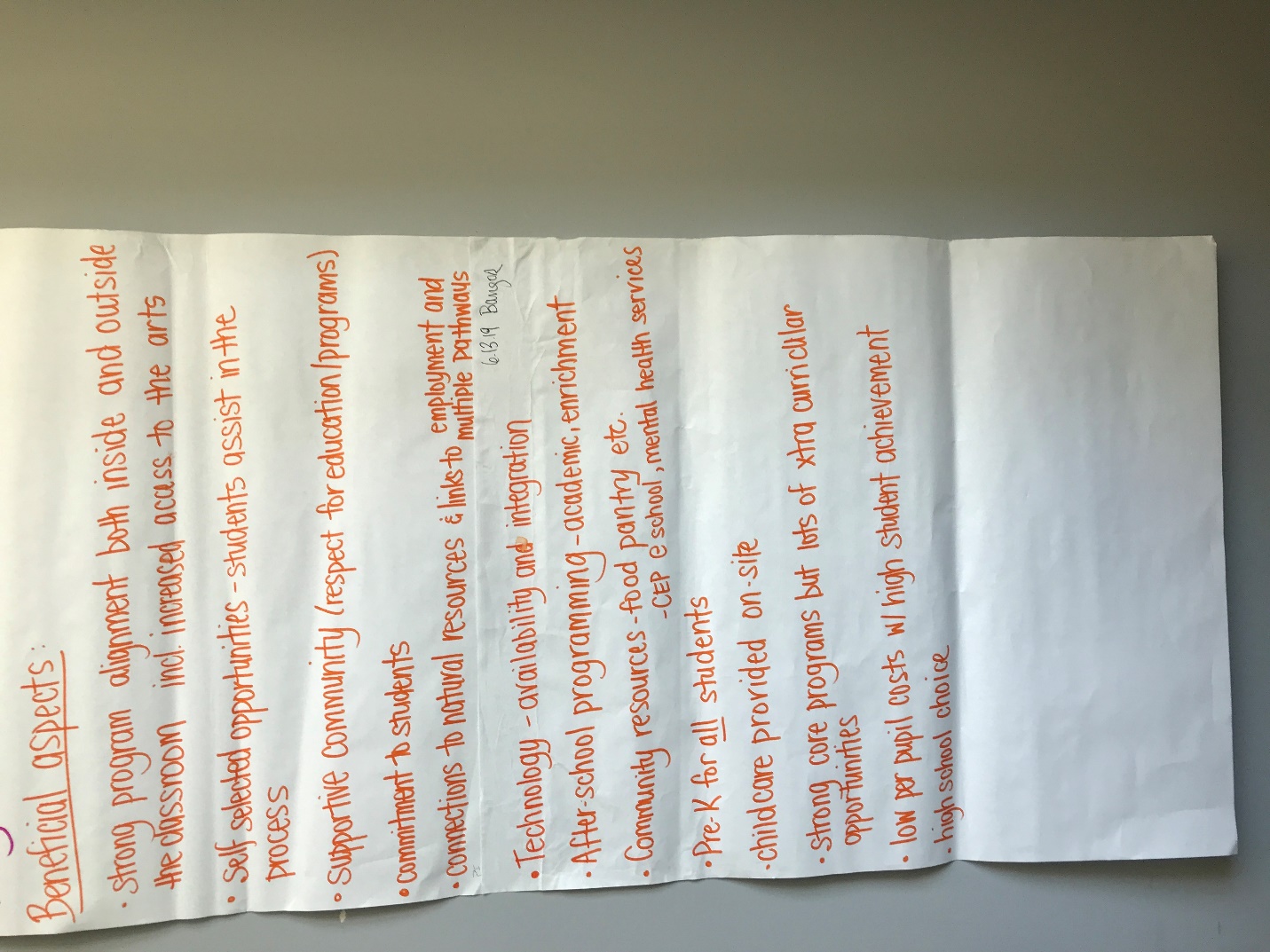 Image 3 BangorBeneficial aspects Strong program alignment both inside and outside the classroom including increased access to the artsSelf-selected opportunities -- students assist in the process Supportive community (respect for educational programs)Commitment to students Connections to natural resources and links to employment and multiple pathways Technology – availability and integrationAfter-school programming – academic enrichment Community resources – food pantry, etc. CEP at school, mental health services Pre-K for all students Childcare provided on site Strong core programs but lots of extra-curricular opportunities Low per pupil costs with high student achievement High school choice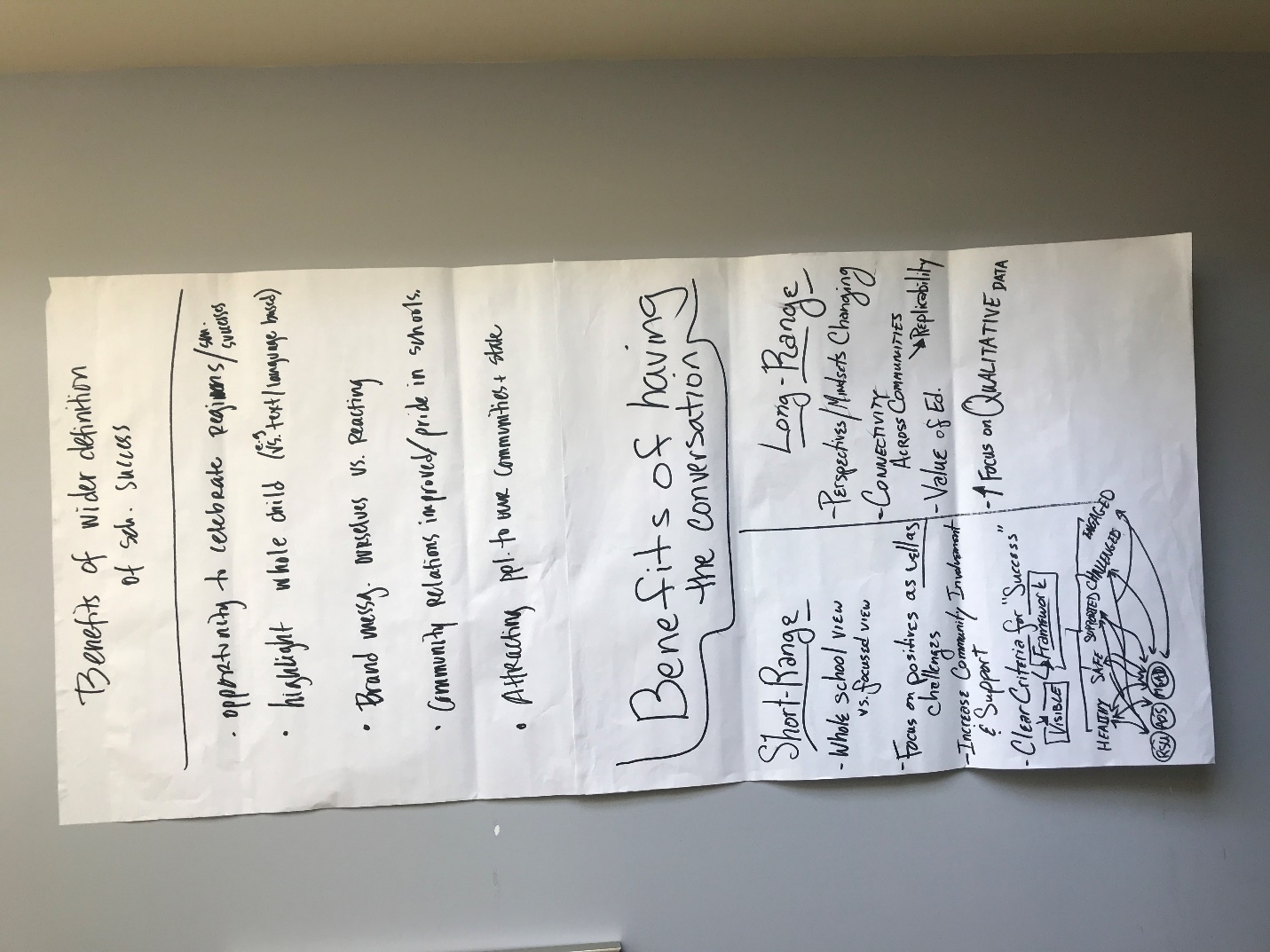 Image 4 BangorBenefits of wider definition of school Success Opportunity to celebrate region/SAU successes Highlight whole child (e.g. vs. text/language based)Brand message -- Ourselves vs. reacting Community relations improved/pride in our schools Attracting people 6to our communities + State of Maine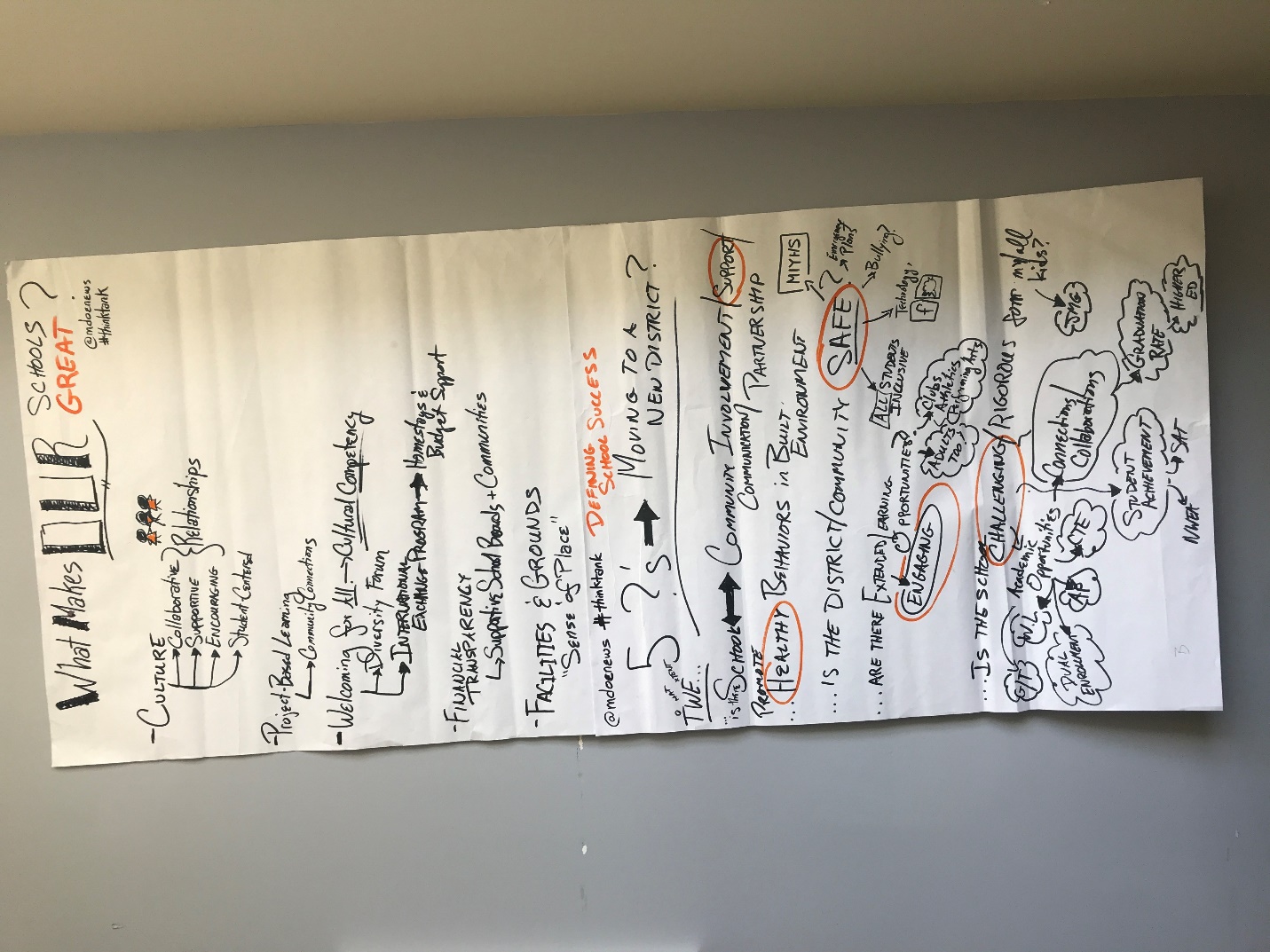 Image 5 BangorWhat makes our schools great? Culture – collaborative, supportive, encouraging, student-centered Relationships Project- based learning Community connections Welcoming for all – cultural competency Diversity forum International exchange program – homestays and budget support Financial transparency Supportive school boards and communities Facilities and grounds “sense of place” 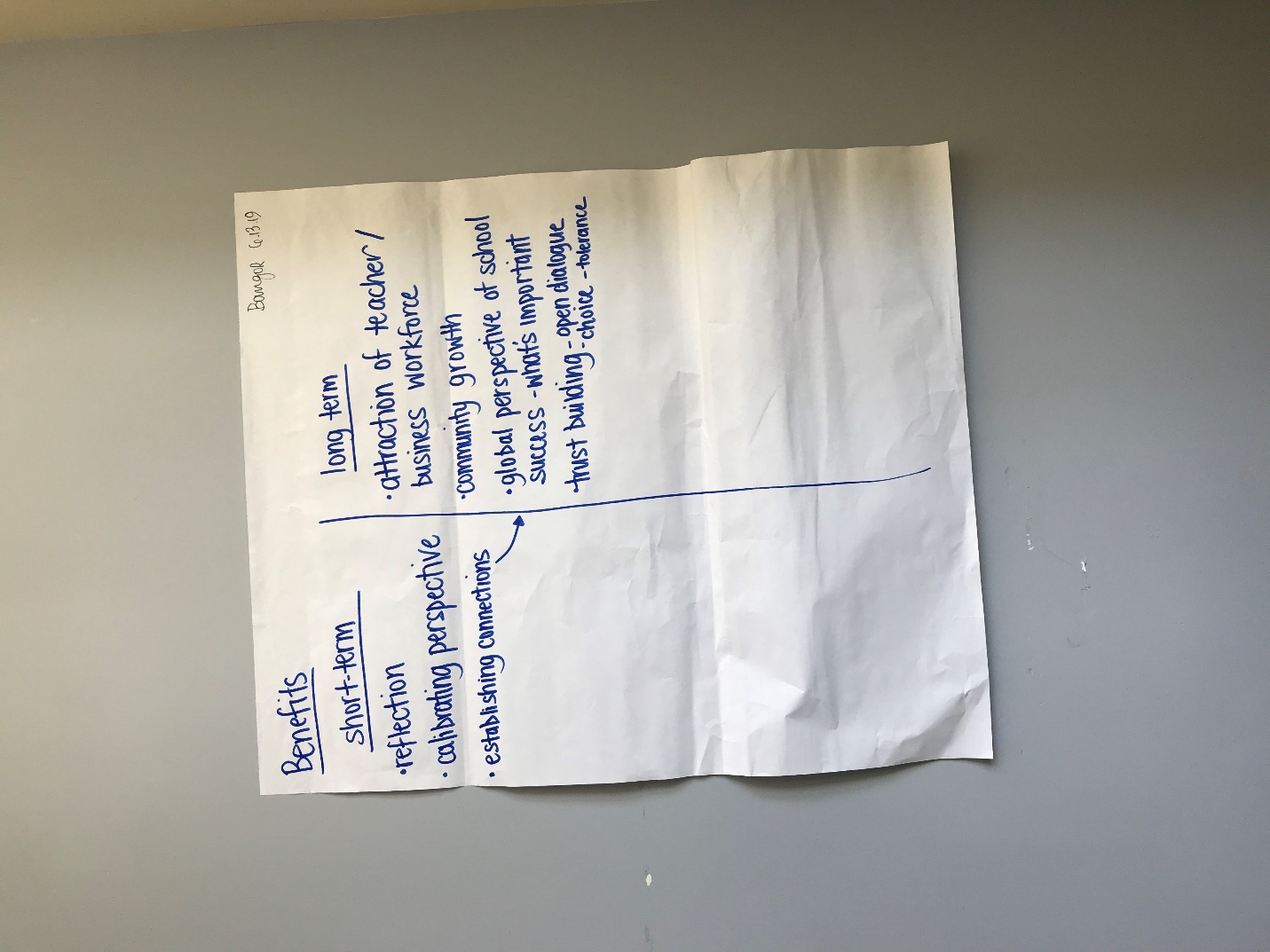 Image 6 BangorWhat are the short and long term benefits of having this conversation?Short TermLong termWhole school view v. focused viewPerspectives / mindsets changingFocus on positives as well as challenges  Connectivity across communities (replicability) Increase community involvement and support Value of ed. clear criteria for “success” visible    framework                         ll	 l           l                       l                   lhealthy    safe   supported  challenged engagedIncreased focus on qualitative data  Short TermLong termReflection Attraction of teacher/ business workforceCalibrating perspective Community growth Establishing connections Global perspective at school success – what’s important Trust building – open dialogue                             Choice – tolerance 